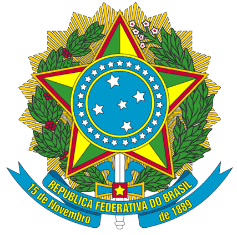 UNIVERSIDADE FEDERAL DO ESPÍRITO SANTO CENTRO DE ARTESINSTRUÇÃO NORMATIVA CAR/UFES Nº 1, DE 27 DE JANEIRO DE 2022ANEXO IPORTARIA DE PESSOAL CAR/UFES Nº xx, DE xx DE xxxxxxxxxxxxx DE xxxxxx [O(a) Cargo ocupado pela autoridade competente], no uso de suas atribuições regulamentares e regimentais e tendo em vista o que consta na Instrução Normativa CAR/UFES nº 1, de 27 de janeiro de 2022, resolve:Art. 1º Constituir a Comissão xxxxxxx, com os seguintes membros titulares: Art. 2º   Esta Portaria entra em vigor em xx de xxxxxxxxxx de xxxxxx.[NOME DA AUTORIDADE COMPETENTE] [Cargo da autoridade competente]